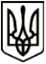 УкраїнаМЕНСЬКА МІСЬКА РАДАЧернігівська область(друга сесія восьмого скликання)РІШЕННЯ22 січня 2021 року	№ 235Про надання дозволу на розроблення проєкту землеустрою щодо відведення земельної ділянки по наданню у приватну власність для осг Розглянувши звернення гр. Кулик В.І., щодо надання дозволу на виготовлення проєкту землеустрою щодо відведення земельної ділянки по передачі у приватну власність для ведення особистого селянського господарства за рахунок земель комунальної власності за межами с. Стольне, враховуючи, що згідно підтверджуючих документів дана земельна ділянка знаходиться тривалий час у користуванні даної особи, подані документи, керуючись ст. ст. 12, 116, 118, 121, 134 , п. 21 розділу Х Перехідні положення Земельного кодексу України зі змінами та доповненнями, ст. 26 Закону України «Про місцеве самоврядування в Україні», Менська міська рада ВИРІШИЛА:1. Надати дозвіл на розроблення проєкту землеустрою щодо відведення земельної ділянки по наданню у приватну власність для ведення особистого селянського господарства:гр. Кулик Валентині Іванівні, орієнтовною площею 2,00 га. на земельній ділянці з кадастровим номером 7423088500:08:000:0261, за межами с.Стольне, згідно поданих графічних матеріалів.2. Контроль за виконанням рішення покласти на заступника міського голови з питань діяльності виконавчого комітету Менської міської ради В.І.Гнипа.Міський голова	Г.А. Примаков